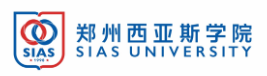 郑州西亚斯学院就业创业处企业用人满意度调查问卷您的企业名称是？ 您的企业性质是?私营企业国有企业集体企业合资企业其他贵单位月薪水平？2500以下3000-4000元4000以上贵单位对郑州西亚斯学院教学工作的评价？满意基本满意不满意近三年，贵单位每年招聘郑州西亚斯学院应届毕业生的人数？□20人以下□20-50人□100人以上贵单位对郑州西亚斯学院毕业生素质与能力评价？贵单位对郑州西亚斯学院毕业生工作业绩的评价？满意□基本满意□不满意贵单位对郑州西亚斯学院毕业生计算机水平的评价？□满意□基本满意□不满意贵单位对所招聘郑州西亚斯学院毕业生培养质量总体评价？□满意□基本满意□不满意贵单位对郑州西亚斯学院就业服务的建议？□加强校企沟通与协作□增加校园招聘会场次□及时更新发布招聘信息□加强对应届毕业生就业指导□加大对应届毕业生的推荐力度□提高就业指导教师的专业水平□及时办理毕业生就业手续□采用网络招聘新模式单 位 盖 章：就业创业处印制满意基本满意不满意团队精神吃苦耐劳协调能力职业能力专业技能动手能力适应能力创新能力